Pomoc żywnościowa w ramach FEAD-Podprogram 2016/2017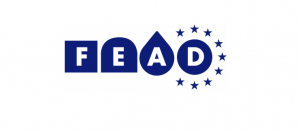 Ośrodek Pomocy Społecznej w Krzeszowie jako Organizacja Partnerska o zasięgu lokalnym realizuje zadania z zakresu dystrybucji artykułów żywnościowych skierowanych do osób najbardziej potrzebujących oraz działania towarzyszące. Organizacją Partnerską na szczeblu regionalnym, która bezpośrednio będzie przekazywać  na rzecz Organizacji Lokalnej   artykuły żywnościowe  jest Stowarzyszenie „Tarnobrzeski Bank Żywności”.Pomoc żywnościowa  skierowana jest do osób najbardziej potrzebujących tj. osób i rodzin znajdujących się w trudnej sytuacji życiowej, spełniających  kryteria  określone  w art.7 ustawy o pomocy społecznej i których dochód, zgodnie z nowymi kryteriami  nie przekracza   odpowiednio: kwoty 1268 zł dla osoby samotnie gospodarującej  (dotychczas było to 951 zł)  i  1 028 zł dla osoby w rodzinie, (dotychczas było to 771 zł).Osoby, które spełniają w/w wymogi  i chciałyby skorzystać z pomocy żywnościowej w ramach Programu Operacyjnego Pomoc Żywnościowa 2014-2020 współfinansowanego z Europejskiego Funduszu Pomocy Najbardziej Potrzebującym – Podprogram 2016, proszone są o zgłaszanie  się do Ośrodka Pomocy Społecznej w Krzeszowie.Warunkiem skorzystania z pomocy jest posiadanie  skierowania z tutejszego Ośrodka Pomocy Społecznej. Skierowanie jest wydawane przez pracowników socjalnych w Ośrodku Pomocy Społecznej w Krzeszowie po zweryfikowaniu sytuacji dochodowej, na podstawie złożonych oświadczeń o uzyskiwanych dochodach z miesiąca poprzedzającego złożenie oświadczenia.Podczas trwania Podprogramu osoby potrzebujące są zaopatrywane w takie artykuły spożywcze jak: makaron jajeczny, ryż biały, herbatniki, mleko UHT, ser podpuszczkowy dojrzewający, groszek z marchewką, fasola biała, koncentrat pomidorowy, powidła śliwkowe, gulasz wieprzowy z warzywami, filet z makreli w oleju, szynka drobiowa, szynka wieprzowa, pasztet wieprzowy, cukier biały, olej rzepakowy.Zachęcamy wszystkie osoby zamieszkujące w Gminie Krzeszów, korzystające z pomocy OPS oraz te, które nie korzystają z pomocy społecznej, a uzyskują dochody umożliwiające otrzymanie pomocy żywnościowej, o zgłaszanie się do pracowników socjalnych Ośrodka Pomocy Społecznej w Krzeszowie  w godzinach  pracy ośrodka codziennie od 7:15 do 15:15 i w piątki od 7:30 do godziny 15:30, pokój nr 6. Szczegółowe informacje dostępne pod numerem telefonu 15 8798255.Więcej informacji na stronie Ministerstwa Rodziny, Pracy i Polityki SpołecznejNa stronie Ministerstwa Rodziny, Pracy i Polityki Społecznej pod adresem http://www.mpips.gov.pl/pomoc-spoleczna/programy/program-operacyjny-pomoc-zywnosciowa-2014-2020-popz/informacja-i-komunikacja/ dostępny jest zaktualizowany film informacyjny o Programie Operacyjnym Pomoc Żywnościowa 2014-2020.PROGRAM OPERACYJNYPOMOC ŻYWNOŚCIOWA2014 – 2020 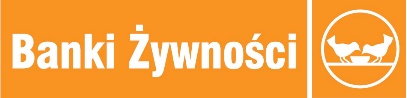                                     UNIA EUROPEJSKAEUROPEJSKI FUNDUSZ POMOCY
NAJBARDZIEJ POTRZEBUJĄCYM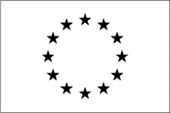 